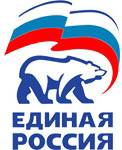 ОБЩЕСТВЕННАЯ ПРИЁМНАЯ ВАЛУЙСКОГО МЕСТНОГО ОТДЕЛЕНИЯ ПАРТИИ «ЕДИНАЯ РОССИЯ»ГРАФИКПРИЁМА ГРАЖДАН ЧЛЕНАМИ ФРАКЦИИ ПАРТИИ «ЕДИНАЯ РОССИЯ» ДЕПУТАТАМИ СОВЕТА ДЕПУТАТОВ ВАЛУЙСКОГО ГОРОДСКОГО ОКРУГА ПЕРВОГО СОЗЫВА В ВАЛУЙСКОЙ ОБЩЕСТВЕННОЙ ПРИЁМНОЙ ПАРТИИ «ЕДИНАЯ РОССИЯ» В МАРТЕ 2023 ГОДА Обращаться по адресу: г. Валуйки, ул. Горького, д.4, каб.  № 7 (1 этаж) Предварительная запись по телефону: 3-76-0124.03.16.00-17.00Аверьянова Лилия Викторовна – ОГАПОУ «Валуйский колледж», директор24.03.14.00-16.00Стадникова Наталья Алексеевна - МДОУ «Центр развития ребенка – детский сад № 8 «Золотая рыбка» г. Валуйки, заведующий24.03.10.00-12.00Большакова Ольга Анатольевна - Селивановский СДК, директор17.03.16.00-17.00Бондаренко Надежда Ивановна - ОГБУЗ «Валуйская ЦРБ», врач- хирург23.03.15.00-16.00Жирова Наталья Васильевна - МОУ «Принцевская СОШ», директор17.03.15.00-16.00Зеленская Галина Викторовна  - МОУ «СОШ № 4» г. Валуйки, директор  31.03.15.00-16.00Сенаторова Елена Николаевна - Управление Пенсионного фондаРоссийской Федерации в г. Валуйки и Валуйском районе Белгородской области, начальник 17.03.15.00-16.00Кирносенко Виталий Александрович - Глава КФХ          24.03.15.00-16.00Пилипейко Тамара Михайловна - пенсионер23.03.15.00-16.00Посохов Сергей Иванович - Бирючанский сельский Дом культуры, директор23.03.17.00-18.00Манина Светлана Викторовна – МОУ "Пристенская ООШ", учитель23.03.15.00-16.00Махортова Ирина Васильевна  - МОУ «СОШ № 5» г. Валуйки, директор  31.03.15.00-16.00Меркулов Сергей Юрьевич - ООО «Акватерм», генеральный директор31.03.10.00-12.00Навозенко Андрей Николаевич  – председатель СПСПК «Надежда»31.03.15.00-16.00Стародубцева Елена Леонидовна  - МОУ «Уразовская СОШ №1», учитель31.03.15.00-16.00Тарасенко Сергей Алексеевич - ООО «Рынок Привокзальный»,  генеральный директор24.03.15-00-16-00Шкарпеткин Александр Иванович  - пенсионер